بسمه تعالیشماره.................                 تاريخ.................. پيوست...............از: دانشكده برق دانشگاه علم و صنعت ايران- دفتر ارتباط با صنعت به : مدير محترم  ..................با سـلام و احترام بدينوسيله، خانم/ آقای ........................  به شمـارة دانشجـوئي .....................  با گرایش ................... جهت گذراندن يك دوره 300 ساعت كارآموزي در تابستان 1403 حضور شما معرفي مي‌گردد. لذا خواهشمند است در صورت موافقت مراتب را در ذیل این معرفی نامه (با امضاء و مهر شرکت) تکمیل و تایید فرمایید. ضمناً نامبرده تحت پوشش بیمه حوادث دانشجویی به شماره قرارداد1/1702/2222/4717/02 تعاون شعبه مرکزی از تاریخ 10/07/1402 لغایت 10/07/1403می باشند.                                                                                                                                   امیرسامان نورامین			                                                                        مدیر دفتر ارتباط با صنعت                                                                                                          دانشکده مهندسی برق مدیر دفتر ارتباط با صنعت دانشکده مهندسی برقبا سلام و احترام   بدینوسیله، با گذراندن دوره کارآموزی خانم/ آقای .................................. در تابستان 1403 در این شرکت موافقت می‌گردد.	همچنین لازم به ذکر است که کارآموز در این دوره موارد زیر را فرا می‌گیرد:1-2-3-نام و نام خانوادگی سرپرست کارآموزی:                                                                                           مهر و امضاءتلفن ثابت محل کارآموزی:تلفن همراه و آدرس ایمیل سرپرست کارآموزی:آدرس محل کارآموزی:شماره همراه و ایمیل کارآموز: (دانشجوی گرامی لطفا شماره و آدرس ایمیل خود و سرپرست کارآموزی را تایپ نمایید)شماره همراه: .......................................................                                     ایمیل: ....................................................................................اینجانب دکتر ....................................................... با کارآموزی دانشجو خانم/ آقای ..................................................... موافقت می‌نمایم.		                                                                    امضاء استاد کارآموزی  آدرس: تهران، دانشگاه علم و صنعت ايران، دفتر ارتباط با صنعت دانشکده مهندسی برق                   تلفن: 73225715 - دورنگار: 73225777  کد پستی: 1684613114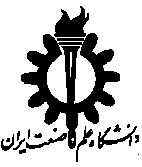 